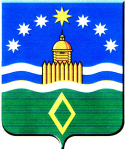 РОССИЙСКАЯ ФЕДЕРАЦИЯКонтрольно-счетная палатаАрамильского городского округаУтвержден приказом председателя Контрольно-счетной палаты Арамильского городского округа от № 04 от 04.03.2014 годаСтандарт организации деятельности «Планирование работы Контрольно-счетной палаты Арамильского городского округа»Оглавление1. Общие положения……………………………………………………….32.Формирование и утверждение Плана 	53. Форма, структура и содержание Плана ………………………………..74. Внесение изменений в План…………………………………..………...75. Контроль исполнения Плана	8Приложение № 1 Форма Плана……………………………...………………..9Общие положенияПримерный стандарт организации деятельности «Порядок планирования работы Контрольно-счетной палаты Арамильского городского округа  (далее - Стандарт) разработан на основании:Бюджетного кодекса Российской Федерации;Федерального закона от 07 февраля 2011года № 6-ФЗ «Об общих принципах организации и деятельности контрольно-счетных органов субъектов Российской Федерации и муниципальных образований» (далее –Федеральный закон № 6-ФЗ);Федерального закона от 06.10.2003 № 131-ФЗ «Об общих принципах организации местного самоуправления в Российской Федерации»;Закона Свердловской области от 12 июля 2011 года № 62-ОЗ «О Счетной палате Свердловской области и контрольно-счетных органах муниципальных образований, расположенных на территории Свердловской области» (далее – Областной закон № 62-ОЗ);Решения Думы Арамильского городского округа  (далее – Дума)  «Об утверждении Положения «О контрольно-счетной палате Арамильского городского округа № 2/5 от 29.03.2012 года (далее – Положение);Решения Думы Арамильского городского округа от 28.11.2013 № 29/4 «Об утверждении Положения «О бюджетном процессе в Арамильском городском округе» в новой редакции»  (далее – Решение о бюджетном процессе);Общих требований к стандартам внешнего государственного и муниципального финансового контроля, утвержденных Коллегией Счетной палаты РФ, протокола от 12.05.2012 № 21К (854).1.2. Целью Стандарта является установление общих принципов, правил и процедур планирования работы Контрольно–счетной палаты Арамильского городского округа (далее – КСП).1.3. Задачами Стандарта являются:– определение цели, задач и принципов планирования;– установление порядка формирования и утверждения плановых документов КСП;– определение требований к форме, структуре и содержанию годового плана работы КСП;– установление порядка внесения изменений в годовой план работы КСП и контроля за его исполнением.1.4.	Утверждение стандарта, внесение в него изменений и дополнений оформляется приказом председателя КСП. Решение вопросов не урегулированных настоящим Стандартом осуществляется председателем КСП (далее – Председатель) и вводится в действие его приказом. 1.5. Задачами планирования являются:- определение приоритетных направлений деятельности КСП;- формирование  и утверждение планов работы КСП.1.6. Целью планирования является обеспечение эффективности и производительности работы КСП.1.7. Планирование должно основываться на системном подходе в соответствии со следующими принципами:- сочетания годового и текущего планирования;- непрерывности планирования;- комплексности планирования;- периодичности проведения мероприятий на объектах контроля; - координации планов работы КСП с планами работы других органов финансового контроля. -планирование должно обеспечивать эффективность использования бюджетных средств, выделяемых КСП, а также эффективность использования трудовых, материальных, информационных и иных ресурсов.- планирование деятельности осуществляется с учетом результатов контрольных и экспертно-аналитических мероприятий, а также на основании поручений Думы, предложений и запросов главы Арамильского городского округа.1.10. КСП строит свою работу в соответствии со статьей 11 Положения на основе годового  плана (далее – План).1.11. План формируется исходя из необходимости обеспечения всех полномочий КСП, предусмотренных действующим законодательством, всестороннего системного контроля за исполнением бюджета муниципального образования и управлением муниципальным имуществом.План КСП определяет перечень контрольных, экспертно-аналитических и иных мероприятий, планируемых к проведению в КСП  в очередном году, а также информационной и иных видов деятельности. Указанный План утверждается председателем КСП.Формирование и утверждение Плана2.1. Формирование и утверждение Плана КСП осуществляется с учетом нормативных правовых актов Арамильского городского округа, настоящего Стандарта. 2.2. План подлежат утверждению до начала планируемого периода.2.3. Формирование Плана включает осуществление следующих действий: - подготовку предложений в проект Плана;- составление проекта Плана;- согласование проекта Плана;- рассмотрение проекта Плана и его утверждение.2.4. Подготовка предложений в проект Плана осуществляется председателем и инспекторами КСП.При подготовке предложений по указанным выше мероприятиям, председатель рассматривает предложения, направленные в адрес контрольно-счетной палаты Счетной палатой Свердловской области, прокуратурой и правоохранительными органами, на предмет целесообразности и возможности их включения в План.2.5.	Обязательному рассмотрению при подготовке проекта годового плана подлежат поручения Думы, предложения и запросы главы Арамильского городского округа (далее – Предложения), направленные в адрес КСП не позднее 01 декабря текущего года, предшествующего году, на который утверждается План.В случае невключения в проект Плана Предложений в адрес органа (должностного лица), предоставившего предложение, направляется мотивированный ответ.Председатель в срок до 25 декабря текущего года рассматривает и формирует свод всех поступивших предложений, поручений и запросов.2.6.  Наименование планируемого контрольного или экспертно-аналитического мероприятия должно иметь четкую, однозначную формулировку его предмета, который обязан соответствовать полномочиям КСП.В случае планирования проведения совместного (параллельного) контрольного (экспертно-аналитического) мероприятия в его наименовании в скобках указываются органы (организации), совместно (параллельно) с которыми планируется проведение мероприятия.При подготовке предложений о включении в проект Плана мероприятий, планируемых к проведению совместно (параллельно) с иными контрольно-счетными органами, необходимо учитывать положения стандартов и регламентов, регулирующих деятельность вышеуказанных органов.2.7. При определении перечня мероприятий и сроков их реализации по возможности осуществляется координация планов работы КСП с планами работы других органов финансового контроля. 2.8. Предложения по контрольным и экспертно-аналитическим мероприятиям, предлагаемые в проект Плана должны учитывать:- вид мероприятия (контрольное или экспертно-аналитическое) и его наименование;- перечень объектов контрольного мероприятия (наименование проверяемых органов, организаций);- планируемые сроки проведения мероприятия;- проверяемый период;- наличие рисков в рассматриваемой сфере формирования или использования средств бюджета городского округа, муниципальной собственности и (или) деятельности объектов мероприятия, которые потенциально могут приводить к негативным результатам; - объем муниципальных средств, подлежащих контролю в данной сфере и (или) используемых объектами мероприятия;- сроки и результаты проведения предшествующих контрольных мероприятий в данной сфере и (или) на данных объектах.- данные о планируемых трудовых затратах на его проведение, рассчитанные исходя из численности исполнителей и срока проведения мероприятия.Наименование планируемого контрольного или экспертно-аналитического мероприятия должно иметь четкую, однозначную формулировку его предмета, который обязан соответствовать полномочиям КСП, установленным действующим законодательством.2.9. При определении планируемого срока проведения контрольного (экспертно-аналитического) мероприятия необходимо учитывать сроки проведения всех его этапов (подготовительного, основного и заключительного).Проект Плана должен формироваться таким образом, чтобы он был реально выполним и создавал условия для качественного исполнения планируемых мероприятий в установленные сроки. 2.10. План работы КСП на год с учетом поступивших предложений рассматривается председателем.  Председатель вносит в него (при необходимости) уточнения и изменения и не позднее 30 декабря принимает решение об его утверждении.Форма, структура и содержание Плана3.1.	План имеет табличную форму (приложение № 1).3.2.	План содержит согласованные по срокам ответственным исполнителем перечни планируемых мероприятий, объединенные в отдельные разделы и пункты.3.3.	 Каждый раздел, и пункт Плана имеют свой номер и свое наименование.3.4.	 Наименования разделов и пунктов Плана должны отражать осуществление контрольной, экспертно-аналитической, информационной и иных видов деятельности, а также мероприятий по обеспечению деятельности Контрольно-счетной палаты.3.5.	 Таблица Плана должна содержать графы в соответствии с приложением № 1.3.5.1.	 В графе «Наименование мероприятий» отражаются наименования планируемых мероприятий.3.5.2. В графе «Срок исполнения» указывается месяц, квартал или конкретная дата исполнения мероприятия. Если выполнение мероприятия зависит от даты наступления определенного события, то в данной графе указывается период, в течение которого после наступления этого события исполняется запланированное мероприятие.3.5.3.	 В графе «Ответственный исполнитель» указывается фамилия и инициалы лица (лиц) ответственного за проведение мероприятия (иного вида деятельности).Внесение изменений в План 4.1. Изменение планов работы осуществляется в порядке, предусмотренном для их утверждения. 4.2.  Предложения по изменению планов работы КСП могут вноситься  в случаях:- изменения федерального или регионального законодательства, нормативно-правовых актов муниципального образования;- выявления в ходе подготовки или проведения контрольного (экспертно-аналитического) мероприятия существенных обстоятельств, требующих изменения наименования, перечня объектов, сроков проведения мероприятия;- реорганизации, ликвидации, изменения организационно-правовой формы объектов мероприятия;- отвлечения сотрудников, участвующих в проведении запланированного мероприятия на дополнительные мероприятия;- возникновения проблем с формированием состава непосредственных исполнителей мероприятия вследствие оргштатных мероприятий, продолжительной болезни, увольнения сотрудников контрольно-счетной палаты, участвующих в проведении мероприятия, и невозможности их замены другими сотрудниками.- информации правоохранительных органов;- обращений Думы (в т.ч. из числа депутатов) Арамильского городского округа, предложений и запросов главы Арамильского городского округа.При подготовке предложений об изменении Плана работы КСП необходимо исходить из минимизации его корректировки.4.3. Изменение планов работы КСП может осуществляться в виде:изменения наименования мероприятий;изменения перечня объектов мероприятия;изменения сроков проведения мероприятий;изменения состава, ответственных за проведение мероприятий;исключения мероприятий из плана;включения дополнительных мероприятий в план. 4.4. Рассмотрение поручений и Предложений о внесении изменений в План текущего года осуществляются председателем в течение 10 рабочих дней.Контроль исполнения Плана5.1.	 Основной задачей контроля исполнения Плана является обеспечение своевременного, полного и качественного выполнения мероприятий.5.2.	Контроль исполнения Плана осуществляется Председателем. Приложение № 1.Форма Плана УТВЕРЖДЕНприказом председателяКонтрольно-счетной палатыот 27.12.2013 года  № 22ПЛАНработы Контрольно-счетной палатына 201_ годНаименование мероприятияНаименование мероприятияНаименование мероприятияСрок исполненияОтветственныйисполнитель12234Раздел 1Контрольные мероприятияРаздел 1Контрольные мероприятияРаздел 1Контрольные мероприятияРаздел 1Контрольные мероприятияРаздел 1Контрольные мероприятия112233……………………………………………………………...………………..…………………Раздел 2 Экспертно-аналитические мероприятияРаздел 2 Экспертно-аналитические мероприятияРаздел 2 Экспертно-аналитические мероприятияРаздел 2 Экспертно-аналитические мероприятияРаздел 2 Экспертно-аналитические мероприятия112233……………………………………………………………..………………..……………….Раздел 3Организационно-методические мероприятияРаздел 3Организационно-методические мероприятияРаздел 3Организационно-методические мероприятияРаздел 3Организационно-методические мероприятияРаздел 3Организационно-методические мероприятия112233……………………………………………………………...………………………………….